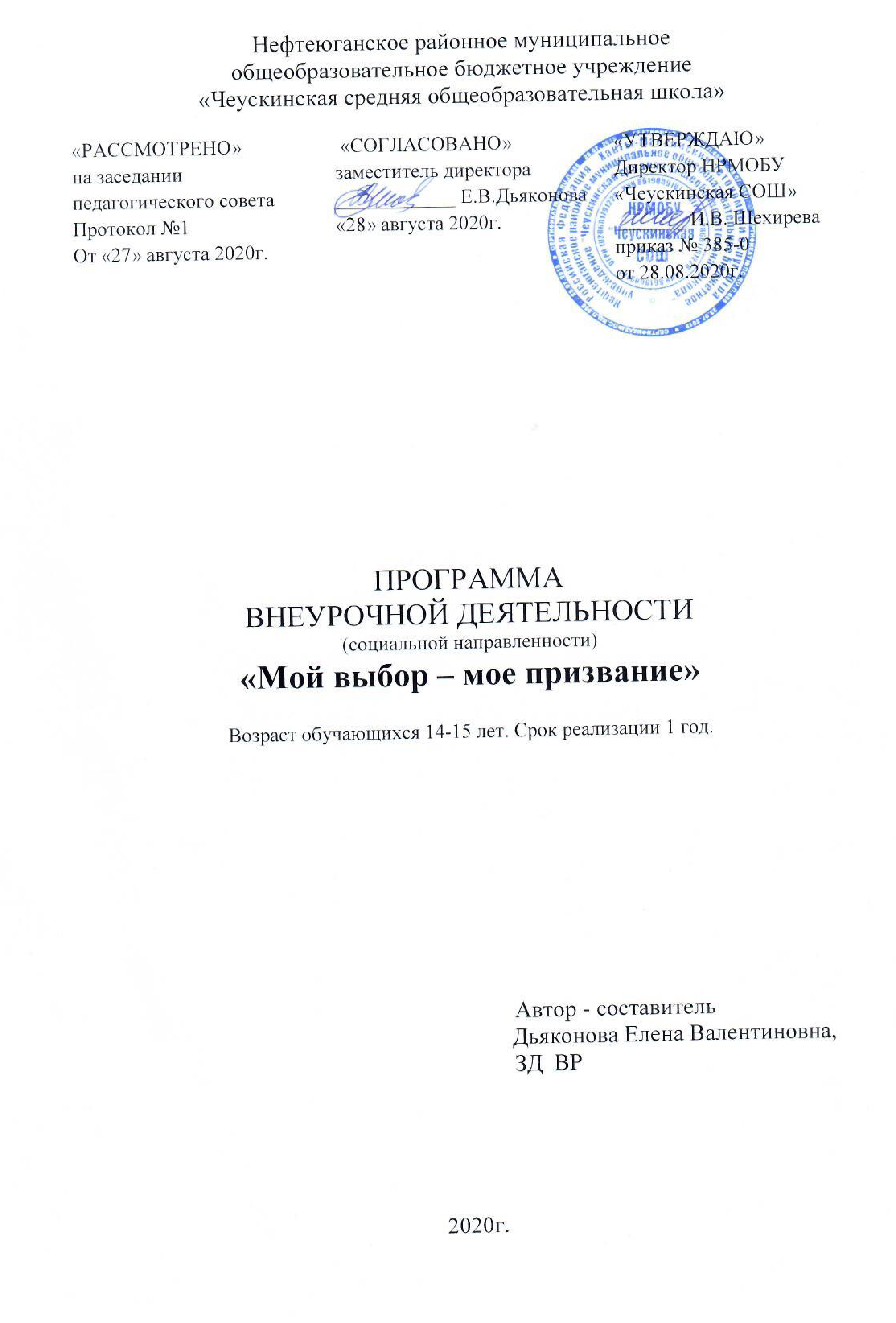 1. ПОЯСНИТЕЛЬНАЯ ЗАПИСКААктуальность.Вопрос “Кем быть?” – жизненно важный вопрос и ответ на него оказывает огромное влияние на всю дальнейшую жизнь человека. Не растеряться и найти свое место в профессиональной деятельности достаточно сложно. Профориентация помогает индивиду выбрать профессию, которая будет важной, нужной для общества, будет соответствующую запросам и интересам человека, а также найти свое место в жизни. Профессиональная ориентация представляет собой обоснованную систему социально-экономических, психолого-педагогических, медико-биологических, производственно-технических мер, направленных на оказание помощи учащимся и молодежи в профессиональном самоопределении. Если профессия выбрана правильно, т.е. соответствует интересам и склонностям человека, то в таком случае она приносит радость и удовлетворение.Требование организации системы профессиональной ориентации в общеобразовательном учреждении отражается в новых нормативных правовых актах в сфере образования. В частности, в федеральных государственных образовательных стандартах основного общего образования (далее-ФГОС ООО) к личностным результатам отнесена готовность и способность обучающихся к саморазвитию и личностному самоопределению, способность строить жизненные планы. Согласно ФГОС ООО школьники должны иметь представления о рынке труда и требованиях, предъявляемых различными массовыми востребованными профессиями к подготовке и личным качествам будущего труженика… Программа воспитания и социализации обучающихся должна быть направлена на формирование готовности обучающихся к выбору направления своей профессиональной деятельности в соответствии с личными интересами, индивидуальными особенностями  и способностями, с учётом потребностей  рынка труда.Программа курса «Мой выбор - моё призвание» рассматривается как важный элемент системы профессиональной ориентации школы, она продолжает развивать навыки самопознания и саморазвития, учитывая психологические особенности школьников данного возраста. Структура и содержание программы отражают позиции Г.В. Резапкиной, С.Н. Чистяковой, Д. Парнова и других авторов по особенностям профориентационной работы в основной ступени школы. Акцент в программе сделан на: развитие способностей и личностных качеств обучающихся; формирование навыков самостоятельного и осознанного принятия решения; расширение информационного поля о многообразии профессий на региональном рынке труда, о профессионально важных качествах человека.Направленность программы: социальная.Цель Программы: сформировать у учащихся 9 класса готовность к выбору своего дальнейшего образовательного маршрута, навыки адекватной самооценки своих способностей и  целенаправленного саморазвития. Задачи:  1. Расширить  представления школьников о профессиях, в том числе, востребованных в Ханты-Мансийском автономном округе-Югре, и тенденциях развития регионального рынка труда.2. Научить школьников ориентироваться в информации о профессиях, соотносить свои способности и склонности с требованиями к подготовке и профессиональной деятельности, потребностью рынка труда и его изменениями. 3. Способствовать осознанию подростками своих возможностей и личностных особенностей, формированию у учащихся потребности в профессиональном  самоопределении в соответствии с интересами и способностями личности.4. Способствовать формированию навыков самостоятельного и осознанного принятия решения в построении дальнейшего образовательного маршрута с учетом сильных и слабых сторон своей личности, требований рынка труда.5. Оказать адресную педагогическую помощь учащимся в самопознании,  формировании образа “Я”, личного профессионального плана. 6. Обеспечить в процессе реализации данного курса взаимодействие с учреждениями профессионального образования, предприятиями, центрами содействия занятости населения, учреждениями социальной сферы. Отличительные особенности программы Программа обеспечивает обязательный минимум профориентационной работы со школьниками данной возрастной группы, разработанный в Ханты-Мансийском автономном округе-Югре. Программа профориентационного курса «Мой выбор - моё призвание», поможет учащимся сделать осознанный выбор после 9 класса - пойти получать профессиональное образование и планировать дальнейшую  профессиональную карьеру или продолжить обучение на старшей ступени школы по программам профильного уровня и составить план последующего профессионального образования. В программе предусмотрена работа по проведению психолого-педагогической диагностики (самодиагностики) обучающихся с целью выявления интересов и склонностей, особенностей интеллектуальной, эмоционально-волевой сферы, значимых для выбора профиля дальнейшего обучения и будущей профессии. Результаты диагностики не могут быть предметом всеобщего обсуждения, для обучающихся по итогам диагностики можно организовать индивидуальное консультирование психолога.В связи с тем, что по данному курсу отсутствовала подготовка в 5-7 классах, отдельные компоненты программ предыдущих курсов включены в программу 8-го класса. Возраст детей, участвующих в реализации данной программы: 14-15 лет (9 класс).Сроки реализации программы:2020-2021 учебный год.Общий объем программы – 35 часов (1 час в неделю).Формы и режим занятий Программа реализуется через проведение факультативных занятий, 1 раз в неделю по утвержденному расписанию.  Продолжительность занятия 45 минут.  На основании Положения об организации внеурочной деятельности в НРМОБУ «Чеускинская СОШ» (утв. 13.08.2020г. №336-0) при наличии риска заражения новой короновирусной инфекцией допускается «освоение программ внеурочной деятельности без создания угрозы для жизни и здоровья обучающихся, в том числе через дистанционно-очный формат обучения, организованный с соблюдением гигиенических требований к организации».Планируемые результаты и способы определения их результативности Личностные, метапредметные и предметные результатыЛичностные:1) личностное и профессиональное самоопределение обучающихся;2) формирование основ российской гражданской идентичности, чувства гордости за свою Родину, российский народ и историю России, осознание своей этнической и национальной принадлежности; формирование ценностей многонационального российского общества; становление гуманистических и демократических ценностных ориентаций;3) овладение начальными навыками адаптации в динамично изменяющемся и развивающемся мире;4) формирование личностного смысла учения;5) развитие самостоятельности и личной ответственности за свои поступки, в том числе в информационной деятельности, на основе представлений о нравственных нормах, социальной справедливости и свободе;6) развитие доброжелательности и эмоционально-нравственной отзывчивости, понимания и сопереживания чувствам других людей;7) развитие навыков сотрудничества со взрослыми и сверстниками в разных социальных ситуациях, умения не создавать конфликтов и находить выходы из спорных ситуаций.Метапредметные:Познавательные УУД:- использование знаково-символистических средств (схема, условные обозначения);- выстраивание речевого высказывания в устной и письменной форме;- установление причинно-следственных связей.Коммуникативные УУД:- допуск возможности существования у людей различных точек зрения, в том числе не совпадающих с его собственной, и ориентироваться на позицию партнера в общении и взаимодействии;- умение находить выход из проблемных ситуаций, связанных с выбором дальнейшего профессионального образования.- умение договариваться и приходить к общему решению в совместной деятельности, в том числе в ситуации столкновения интересов;- планирование учебного сотрудничества со сверстниками и взрослыми;- умение взаимодействовать со взрослыми и со сверстниками в учебной деятельности- контроль за результатами своих действий и действий партнера;- понимание эмоционального состояния окружающих и действие с учетом их интересов.Регулятивные УУД:- оценивание своих индивидуальных возможностей в соответствии с избираемой деятельностью;- планирование своего действия в соответствии с поставленной задачей и условиями ее реализации, в том числе во внутреннем плане;- умение контролировать процесс и результаты своей деятельности, включая осуществление предвосхищающего контроля в сотрудничестве со взрослым и сверстниками;- внесение необходимых корректив в действие после его завершения на основе его оценки и учета характера сделанных ошибок;- умение адекватно воспринимать оценку взрослого и сверстников;- умение различать объективную трудность задачи и субъективную сложность;Личностные УУД:- положительное отношение к себе и своей деятельности;- доброжелательность по отношению к окружающим;- способность к самооценке на основе критерия успешности деятельности;- целеустремленность и настойчивость в достижении целей;- умение быть готовым к преодолению трудностей,- умение искать способы разрешения трудностей.Предметные результаты:- знания о требованиях современного общества к профессиональной деятельности человека, о рынке профессионального труда и образовательных услуг;- знания о возможностях получения профессионального образования;- знания о психологических основах принятия решения о выборе дальнейшего профессионального пути.Формы подведения итогов реализации программы		Результативность освоения школьниками данной программы можно выявить при помощи рефлексии, которую проводить желательно после заключительного занятия. Рефлексия проводится посредством индивидуального письменного опроса учащихся.Рефлексия является своеобразным показателем активности обучающегося в его осмыслении полученной информации о профессиях, о себе, о возможностях получения профессионального образования. По завершению занятий в 8 классе проводится рефлексия, которая станет своеобразным подведением итогов в получении школьниками профориентационных  знаний и навыков самопознания. Примерное содержание анкет.АНКЕТА (9 класс)1. Что я узнал о себе в процессе изучения данного курса___________________________  _____________________________________________________________________________ _____________________________________________________________________________ _____________________________________________________________________________ 2. Что новое я узнал о профессиях (каких) в процессе изучения данного курса _____________________________________________________________________________  _____________________________________________________________________________ _________________________________________________________________________________________________________________________________________________________ 3. Какое занятие было самым интересным и полезным? профориентационная игра -____________________________________________________, экскурсия ___________________________________________________________________, встреча с ____________________________________________________________________, диагностика __________________________________________________________________,     что ещё ______________________________________________________________________4. Что мне не понравилось в процессе изучения данного курса ____________________ _________________________________________________________________________________________________________________________________________________________5.  Мне пригодятся полученные знания о (указать,   в какой ситуации могут пригодиться) _______________________________________________________________________ _____________________________________________________________________________6. Мои пожелания по данному профориентационному курсу __________________________________________________________________________________________________2. УЧЕБНО-ТЕМАТИЧЕСКИЙ ПЛАН ПРОГРАММЫ	   	3. СОДЕРЖАНИЕ ПРОГРАММЫВводное занятие — 1 ч.Цели и задачи курса. Содержание, специфика занятий по психологическим основам выбора профессий. Дневник выбора профессии как форма фиксации данных по курсу «Твоя профессиональная карьера».Практическая работа. Знакомство с дневником выбора профессии.Многообразие мира профессий — 1 ч.Труд в жизни человека и общества.Разнообразие профессий. Развитие личности и профессиональное самоопределение. Профессиональная деятельность как способ самореализации и самоутверждения личности Практическая работа. Составление словаря профессий.Представление о себе и проблема выбора профессии — 1 ч.«Образ „Я“» как система представлений о себе. Структура «образа „Я“» (знание о себе, оценка себя, умение управлять собой).Диагностические процедуры. Методика «Кто я?».Развивающие процедуры. Методика «Произвольное самоописание» (с учетом модификации «я» в глазах другого); методика самооценки (соотношение «реального» и «идеального „я“»).Пути продолжения образования и приобретения профессии - 1 ч.Цель: актуализировать процесс профессионального самоопределения учащихся за счет специальной организации их деятельности, включающей получение знаний о различных образовательных учреждениях.Задачи: обобщение знаний учащихся о сферах профессиональной подготовки человека; формирование осознанных представлений о мире труда.Определение уровня творческого потенциала учащихся. -1 ч.Определение границ любознательности, слуховой и зрительной памяти, умение абстрагироваться и сосредоточиваться.Тест позволяет оценить уровень вашего творческого потенциала, умения принимать нестандартные решения.«Секреты» выбора профессии («хочу» — «могу» — «надо») — 1 ч.«Хочу» — склонности, желания, интересы личности; «могу» — человеческие возможности (физиологические и психологические ресурсы личности); «надо» — потребности рынка труда в кадрах. Типичные ошибки при выборе профессии.Общее понятие о профессии, специальности, должности.Личный профессиональный план.Практическая работа. Ответы на вопросы: какие три специальности относятся к одной профессии? К какой профессии относятся следующие специальности: хирург, стоматолог, терапевт, невропатолог? Распределение профессий, специальностей, должностей по соответствующим группам (предлагается перечень профессий).Склонности и интересы в профессиональном выборе («хочу») — 1 ч.Потребности и мотивы как условие активности личности. Виды мотивов.Индивидуальные интересы. Профессиональные намерения. Диагностические процедуры. Карта интересов; опросник профессиональной готовности. Развивающие процедуры. Актуализация профессиональных интересов путем группового обсуждения соответствующей профессиональной сферы.Возможности личности в профессиональной деятельности («могу») — 1 ч.Понятие профпригодности. Профессионально важные качества. Активная роль личности при выборе профессии. Диагностические процедуры. Методика самооценки индивидуальных особенностей. Практическая работа. Знакомство с описаниями профессий.Социальные проблемы труда («надо») — 1 ч.Разделение труда. Общественное разделение труда. Территориальное разделение труда.Содержание и характер труда. Цель труда и его результаты. Умственный и физический труд. Характер труда. Культура труда.Процесс и условия труда. Современные требования к труду. Предметы и средства труда. Условия труда.Классификация профессий - 1 ч.Классификация профессий. Способы классификации профессий.Профессии типа «человек — человек», «человек — техника», «человек — природа», «человек — знаковая система», «человек — художественный образ». Характеристика профессий по общим признакам профессиональной деятельности. Практическая работа. Составление формул профессий.Азбука профессий - 1 ч.Основные признаки профессиональной деятельности.Предмет труда. Цели труда. Средства труда. Проблемность трудовых ситуаций. Коллективность процесса труда. Ответственность в труде. Условия труда. Формула профессии. Понятие о профессиограмме. Практическая работа. Конкурс «Угадай профессию».Темперамент в профессиональном становлении личности — 1 чОбщее представление о темпераменте. Психологическая характеристика основных типов темперамента, особенности их проявления в учебной и профессиональной деятельности. Психологические состояния (монотонность, утомление, психическая направленность в ситуациях аварийности и риска) в трудовом процессе.Диагностические процедуры. Опросник Айзенка.Развивающие процедуры. Сюжетно-ролевая игра «Проявление темперамента в профессиональных ситуациях».Практическая работа. Анализ особенностей поведения людей, имеющих разные типы темперамента, в конкретных ситуациях.Волевые качества личности — 1 ч.Специфика волевого поведения в отличие от импульсивного и зависимого. Условия развития воли. Роль воли в процессе принятия профессиональных решений. Диагностические процедуры. Опросник «Какая у меня воля?». Практическая работа. Выполнение упражнений по воспитанию воли.Профессии типа «Человек-человек», «Человек-природа» - 1чПрофессии типа «Человек- знаковая система», «Человек - художественный образ», «Человек - техника» -1чИнтеллектуальные способности и успешность профессионального труда — 1чСпособность к запоминанию. Общее представление о памяти. Основные процессы памяти (запоминание, сохранение, забывание, узнавание и воспроизведение). Виды памяти и их роль в различных видах профессиональной деятельности. Условия развития памяти. Диагностические процедуры. Методики «Воспроизведение рядов цифр» (выявление объема кратковременной слуховой памяти); «Ассоциативное воспроизведение содержания понятий» (выявление объема долговременной словесной памяти). Развивающие процедуры. Сравнительный анализ эффективности механического и смыслового запоминания; психотехнические игры «Бег ассоциаций», «Домино». Способность быть внимательным. Общее представление о внимании (объем, устойчивость, распределение, избирательность). Наблюдательность как профессионально важное качество. Условия развития внимания. Диагностические процедуры. Методики «Перепутанные линии», «Отыскание чисел», «Корректурная проба».Развивающие процедуры. Психотехнические игры «Муха», «Хромая обезьяна».Самооценка, ее роль в жизни- 1ч.Сформировать у учащихся представления о самооценке, ее важности в различных сферах жизни человека (общение, здоровье, профессиональный выбор).Человек в новых социально-экономических условиях- 1ч.Структурная перестройка экономики. Новая индустриализация.Развитие производственной инфраструктуры. Сфера услуг. Конверсия.Развитие сельского хозяйства. Земельная реформа. Фермерство.Экологические проблемы и их решение.Хозяйственный механизм: экономические рычаги, управление. Разгосударствление экономики. Приватизация. Хозяйственная инициатива. Коммерческий риск. Маркетинг. Менеджмент. Контрактные связи. Малый бизнес. Иностранные инвестиции.Развивающие процедуры. Сюжетно-ролевая игра «Пресс-конференция».Современный рынок труда и его требования к профессионалу — 3 ч.Разнообразные виды предприятий и форм собственности. Акционерные общества, концерны, хозяйственные ассоциации, объединения. Кооперация, аренда, индивидуальная трудовая деятельность.Новый тип организации людей в производственной деятельности в условиях рыночной экономики. Самоокупаемость. Самофинансирование.Рынок, его функции, структура. Спрос и предложение, методы их регулирования. Внутренний и внешний рынок. Конкуренция. Конъюнктура рынка. Формирование рыночной инфраструктуры. Развитие предпринимательства.Кадровое планирование. Банки данных о рабочей силе (спрос и предложение). Прогнозирование состояния рынков рабочей силы.Занятость населения. Безработица.Перспективы изменения мира профессий в связи с НТП.Развивающие процедуры. Деловая игра «Малое предприятие».Практическая работа. Определение изменений состава профессий на одном из предприятий за последние пять лет.Имидж и этикет современного делового человека-2чИмидж сотрудников. Образовательные цели урока - учащиеся должны усвоить следующие знания: 1. Ознакомиться с понятием об имидже и дизайне офиса. 2.Ознакомиться с понятием об этике. 3. Ознакомиться с моделью формирования имиджа организации.Развивающие цели урока - учащиеся должны развить умения и навыки: 1.Знать об имидже и дизайне офиса. 2. Знать модель формирования имиджа организацииПонятие о дресс-коде-1чДресс-код - это предписанный стиль одежды. Прежде всего, это элемент, влияющий на имидж организации. В зарубежных и крупных российских компаниях правила дресс-кода могут быть прописаны в уставе компании, либо в трудовых контрактах сотрудников, могут оговариваться при приеме на работу, регулироваться другими внутренними распорядительными документами. Во многих фирмах строгое соблюдение дресс-кода обязательно с понедельника по четверг, а в пятницу позволителен произвольный (в рамках разумного) стиль одежды.Составление резюме-1ч.Правила составления резюме и сопроводительного письма к нему. Правила отправления резюме.Собеседование. Как к нему подготовиться-1ч.Сбор информации о компании, в которой вы будете проходить собеседование. Важные для подготовки аспекты. Важные для подготовки аспекты. Вопросы, которые Вам могут задать на собеседовании. О чем можете спросить Вы? Поведение после собеседованияОценка способности школьников к выбору профессии-1ч.Общие основы оценки способности личности к выбору профессии.Оценка способности к самоанализу, анализу профессии, самореализации в различных видах профессиональной деятельности (профессиональных пробах).Показатель соответствия выбранной профессии склонностям учащегося.Практическая работа. Определение способности школьников к выбору профессии.Моя профессиональная карьера — 6 ч.Понятие о профессиональной карьере. Критерии профессиональной компетентности. Индивидуальный профессиональный план как средство реализации программы личностного и профессионального роста человека.Профессиональное прогнозирование и профессиональное самоопределение.Развивающие процедуры. Деловые игры «Биржа труда» (защита профессии), «Профконсультация». Практическая работа. Анализ личного профессионального плана.Итоговое занятие.Подведение итогов по курсу «Профориентация».5. МЕТОДИЧЕСКИЕ РЕКОМЕНДАЦИИПри составлении программы и ее реализации используются методические рекомендации АУДПО ХМАО-Югры «Институт профессионального образования и исследования рынка труда» (Центр инновационной и профориентационной работы). В данных рекомендациях представлены различные формы работы: профориентационные игры, самодиагностика – методика «Оценка мотивации на успех», «Профиль», опросник Н.Холла по выявлению эмоционального интеллекта,  «Определение  мотивации» (методика Е.А. Головахи), анкета «Ориентация»; профориентационные  беседы, экскурсии и профпробы.Методы организации занятий представлены преимущественно практико-ориентированными, проблемно-поисковыми. В ходе реализации курса создаются эвристические ситуации, в которых определяется объект и связанная с ним интересная проблема для обучающихся. При этом, чтобы сделать проблему личностно значимой для школьников, необходимо связать ее с имеющимся у подростков опытом.В ходе занятий обучающимся предоставляется возможность лично решить возникшие или созданные проблемы. Поэтому в программе курса предусматриваются проектные работы по темам: «Портрет будущей профессии», «Образовательные организации Ярославской области», «Мой профессиональный старт».Изучение тем курса предусматривает использование игровых упражнений и диагностических процедур с последующим анализом результатов, а также написание творческого эссе на одну из обозначенных тем и резюме.В программу включены следующие игровые упражнения:«Профессии на букву …»;«Самая-самая профессия»;«Аукцион»;«Ловушки-капканчики»;«Кадровый вопрос»;«Ассоциации»;«Интервью»;«Пришельцы-инопланетяне»;«Вакансия».В ходе реализации курса предусматривается проведение следующих диагностических процедур:Опросник «Готовность старшеклассников к выбору профессии» В.Б. Успенского.Методика «Самооценка».«Тип темперамента» Айзенка.«Профессиональный тип личности» Дж. Голланда.«Жизненные притязания».«Карта интересов» (А.Е. Голомшток, Е.А. Климов, О.П. Мешковская).Методика ВОЛ (всестороннее обследование личности).Методика «Тип мышления» (в модификации Г. Резапкиной).Тест «Профессиональный тип личности» Л. Йовайши в модификации Г. Резапкиной«Коммуникабельный ли ты человек», «Контроль в общении», «Психологическая гибкость».«Проверь свое техническое мышление».«Насколько ты владеешь техническими навыками?».«Развитие внимания».«Логические закономерности».«Корректурная проба».«Творческое воображение».«Креативность» Г. Дэвиса.«Насколько ты трудолюбив?».6. МЕТОДИЧЕСКОЕ ОБЕСПЕЧЕНИЕ ПРОГРАММЫКанал «Бизнес молодость». (Электронный ресурс). Режим доступа: https://www.youtube.com/channel/UCHkwstIzx7rMCgK4bqLmTrAКанал «Навигатум игровые профориентационные материалы». (Электронный ресурс). Режим доступа: https://www.youtube.com/NavigatumRu Канал «Работа.ру». (Электронный ресурс). Режим доступа: https://www.youtube.com/channel/UCVOJkMjKpE6GtWU87jvOhHA  Портал «Zасобой». (Электронный ресурс). Режим доступа: https://www.засобой.рф/ Портал «ПроеКТОриЯ – твоя профессиональная территория». (Электронный ресурс). Режим доступа: https://proektoria.online/  Портал «Работа в России/Каталог вакансий». (Электронный ресурс). Режим доступа: https://www.rabota.ru/vacancy/catalogue Сайт компании интернет-рекрутмента «HeadHunter в Кирове». (Электронный ресурс). Режим доступа: https://kirov.hh.ru/ Сайт Резапкиной Г.В. «Методический кабинет профориентации» (Электронный ресурс). Режим доступа: http://metodkabi.net.ru/ Центр тестирования и развития «Гуманитарные технологии». (Электронный ресурс). Режим доступа: https://профориентация.рф/ 7. РЕКОМЕНДУЕМАЯ ЛИТЕРАТУРАРекомендуемая литература для учителяБондарев В. «Выбор профессии».-М., 2006.
Грецов А.Г. Выбираем профессию. Советы практического психолога. –СПб.: Питер, 2005.
Махаева О.А., Григорьева Е.Е. Я выбираю профессию: Комплексная программа активного профессионального самоопределения школьников. –М.: УЦ “Перспектива”, 2002.
Найди себя / Г.К. Селевко, Н.И. Бабурина, О.Г. Левина..–М.: Народное образование, 2001.– .(Профессиональная библиотека учителя. Серия: Самосовершенствование личности).
Организация профориентационной работы с учащимися старших классов общеобразовательных учреждений. Методические рекомендации / Департамент ФГСЗН, ГУ ДО ЦПНПИ.–Челябинск., 2001.
Павлова Т.Л. Профориентация старшеклассников: Диагностика и развитие профессиональной зрелости. –М.: ТЦ Сфера, 2005.
Профориентационные игры из приложения к УТ “Школьный психолог”.
Пряжников Н.С. Профориентация в школе: игры. Упражнения, опросники (8-11 классы). – М.: ВАКО, 2005.
Рогов Е.И. Настольная книга практического психолога. Книга 1.–М.: Владос, 2001.
Савченко М.Ю. Профориентация. Личностное развитие. Тренинг готовности к экзаменам (9-11 класс): Практическое руководство для классных руководителей и школьных психологов /Под науч. ред. Л.А.Обуховой. –М.:ВАКО, 2005.
Справочник содействия занятости молодёжи.– Челябинск: ЦПНПИ, 2001.
Черняховская А.П. Психологическое консультирование по профессиональной ориентации. –М.: Изд-во ВЛАДОС-ПРЕСС, 2003.
Рекомендуемая литература для учащихсяЧистякова С.Н., Шалавина Т.И. Твоя профессиональная карьера. Учебник для 8-9 классов.–М., 2011г.Зуева Ф.А. Основы профессионального самоопределения. Предпрофильная подготовка: Учебное пособие для учащихся 9 кл. – 2-е изд., испр. и доп. – Челябинск: Взгляд, 2004.Чистякова С.Н., Журкина А.Я. Дидактические материалы к курсу “Твоя профессиональная карьера”.–М., 2008г.КОМПЬЮТЕРНЫЕ ПРОГРАММЫ“PROFI”, “Психолого-педагогический мониторинг”, “Тесты для детей и родителей”.Календарно-тематическое планирование№п/пТемаТемаКол-вочасовКол-вочасов№п/пТемаТемаКол-вочасовКол-вочасов1.Вводное занятиеВводное занятие112.Многообразие мира профессийМногообразие мира профессий113.Представление о себе и проблема выбора профессииПредставление о себе и проблема выбора профессии114.Пути продолжения образования и приобретения профессииПути продолжения образования и приобретения профессии115.Определение уровня творческого потенциала учащихсяОпределение уровня творческого потенциала учащихся116.«Секреты» выбора профессии («хочу» — «могу» — «надо»)«Секреты» выбора профессии («хочу» — «могу» — «надо»)117.Склонности и интересы в профессиональном выборе («хочу»)Склонности и интересы в профессиональном выборе («хочу»)118.Возможности личности в профессиональной деятельности («могу»)119.Социальные проблемы труда («надо»)1110.Классификация профессий1111.Азбука профессий1112.Темперамент в профессиональном становлении личности1113.Волевые качества личности1114.Профессии типа «Человек-человек», «Человек-природа»,1115.Профессии типа «Человек- знаковая система», «Человек - художественный образ», «Человек - техника»1116.Интеллектуальные способности и успешность профессионального труда1117.Самооценка, её роль в жизни1118.Человек в новых социально-экономических условиях1119.Современный рынок труда и его требования к профессионалу3320.Имидж и этикет современного делового человека2221.Понятие о дресс-коде1122.Составление резюме.1123.Собеседование. Как к нему подготовиться.1124.Оценка способности школьников к выбору профессии1125.Моя профессиональная карьера5526.Работоспособность субъекта труда2227.Итоговое занятие1128.Всего:35 часов35 часов№№п/пТема занятияОсновные виды деятельности учащихсяВиды контроляДата проведенияДата проведения№№п/пПо плануПо факту1Вводное занятиеПредметные. Знать особенности профессий Метапредметные. Уметь использовать приобретенные знания в повседневной жизниЛичностные. Умение планировать образовательную и профессиональную карьеруЛекцияСамоконтроль2Многообразие мира профессийПредметные. Знать основные профессии Метапредметные. Уметь использовать приобретенные знания в повседневной жизниЛичностные. Умение планировать образовательную и профессиональную карьеруЛекцияВзаимоконтроль3Представление о себе и проблема выбора профессииПредметные. Понимание значения профессионального самоопределения и его роли в самореализации личности Метапредметные. Освоение приемов действий в опасных ситуациях.Личностные. Умение оценивать свои способностей и готовность к выбранной профессииЭкскурсияНаблюдение4Пути продолжения образования и приобретения профессииПредметные. Понимание значения профессионального самоопределения и его роли в самореализации личности Метапредметные. Уметь использовать приобретенные знания в повседневной жизниЛичностные. Развитие самостоятельности суждений, независимости и нестандартности мышленияБеседаСамоконтроль5Определение уровня творческого потенциала учащихсяПредметные. Понимание значения профессионального самоопределения и его роли в самореализации личности Метапредметные. Уметь использовать приобретенные знания в повседневной жизниЛекцияСамоконтрольЛичностные Усвоение правил индивидуального выбора профессии.Личностные. Усвоение приобретенных знаний в повседневной жизни      6«Секреты» выбора профессии («хочу» — «могу» — «надо»)Предметные. Понимание значения профессионального самоопределения и его роли в самореализации личности Метапредметные. Уметь использовать приобретенные знания в повседневной жизниЛичностные Развитие самостоятельности суждений, независимости и нестандартности мышленияБеседаНаблюдение      7Склонности и интересы в профессиональном выборе («хочу»)Предметные Понимание значения профессионального самоопределения и его роли в самореализации личности Метапредметные Уметь использовать приобретенные знания в повседневной жизниЛичностные. Развитие самостоятельности суждений, независимости и нестандартности мышленияБеседаНаблюдение      8Возможности личности в профессиональной деятельности («могу»)Предметные. Знать сведениям о путях получения профессионального образованияМетапредметные. Уметь использовать приобретенные знания в повседневной жизниЛичностные. Развитие самостоятельности суждений, независимости и нестандартности мышленияИграНаблюдение     9Социальные проблемы труда («надо»)Предметные. Понимание значения профессионального самоопределения и его роли в самореализации личности Метапредметные. Уметь использовать приобретенные знания в повседневной жизниЛичностные. Развитие самостоятельности суждений, независимости и нестандартности мышленияПроектнаядеятельностьНаблюдение   10Классификация профессийПредметные. Понимание значения профессионального самоопределения и его роли в самореализации личности Метапредметные. Уметь использовать приобретенные знания в повседневной жизниЛичностные. Развитие самостоятельности суждений,ПроектнаядеятельностьУстный опроснезависимости и нестандартности мышления      11Азбука профессийПредметные. Понимание значения профессионального самоопределения и его роли в самореализации личности Метапредметные. Уметь использовать приобретенные знания в повседневной жизниЛичностные. Развитие самостоятельности суждений, независимости и нестандартности мышленияБеседаУстный опрос    12Темперамент в профессиональном становлении личностиПредметные. Понимание значения профессионального самоопределения и его роли в самореализации личности Метапредметные. Уметь использовать приобретенные знания в повседневной жизниЛичностные. Развитие любознательности, сообразительности при выполнении разнообразных упражнений и заданий проблемного и эвристического характераБеседаНаблюдение    13Волевые качества личностиПредметные. Понимание значения профессионального самоопределения и его роли в самореализации личности Метапредметные. Уметь использовать приобретенные знания в повседневной жизниЛичностные. Развитие любознательности, сообразительности при выполнении разнообразных упражнений и заданий проблемного и эвристического характераЛекцияСамоконтроль    14Профессии типа «Человек-человек», «Человек-природа»Предметные. Понимание значения профессионального самоопределения и его роли в самореализации личности Метапредметные. Уметь использовать приобретенные знания в повседневной жизниЛичностные. Развитие любознательности, сообразительности при выполнении разнообразных упражнений и заданий проблемного и эвристического характераПроектнаядеятельностьСамоконтроль    15Профессии типа «Человек- знаковая система», «Человек - художественный образ», «Человек - техника»Предметные. Понимание значения профессионального самоопределения и его роли в самореализации личности Метапредметные. Уметь использовать приобретенные знания в повседневной жизниЛичностные. Развитие самостоятельности суждений,БеседаУстный опроснезависимости и нестандартности мышления 16Интеллектуальные способности и успешность профессионального трудаПредметные. Понимание значения профессионального самоопределения и его роли в самореализации личности Метапредметные. Уметь использовать приобретенные знания в повседневной жизниЛичностные. Развитие самостоятельности суждений, независимости и нестандартности мышленияБеседаУстный опрос   17Самооценка, её роль в жизниПредметные. Понимание значения профессионального самоопределения и его роли в самореализации личности Метапредметные. Уметь использовать приобретенные знания в повседневной жизниЛичностные. Развитие любознательности, сообразительности при выполнении разнообразных упражнений и заданий проблемного и эвристического характераЛекцияСамоконтроль    18Человек в новых социально-экономических условияхПредметные. Понимание значения профессионального самоопределения и его роли в самореализации личности Метапредметные. Уметь использовать приобретенные знания в повседневной жизниЛичностные. Развитие самостоятельности суждений, независимости и нестандартности мышленияЛекцияСамоконтроль    19Современный рынок труда и его требования к профессионалуПредметные. Понимание значения профессионального самоопределения и его роли в самореализации личности Метапредметные. Уметь использовать приобретенные знания в повседневной жизниЛичностные. Развитие самостоятельности суждений, независимости и нестандартности мышленияПроектнаядеятельностьУстный опрос20Современный рынок труда и его требования к профессионалуПредметные. Понимание значения профессионального самоопределения и его роли в самореализации личности Метапредметные. Уметь использовать приобретенные знания в повседневной жизниЛичностные. Выраженное стремление учиться и трудиться для дальнейшего осуществления своих жизненных плановПроектнаядеятельностьВзаимоконтроль21Современный рынок труда и его требования к профессионалуПредметные. Понимание значения профессионального самоопределения и его роли в самореализации личности Метапредметные. Уметь использовать приобретенные знания в повседневной жизниЛичностные. Выраженное стремление учиться и трудиться для дальнейшего осуществления своих жизненных плановЛекцияСамоконтроль22Имидж и этикет современного делового человека.Предметные. Понимание значения профессионального самоопределения и его роли в самореализации личности Метапредметные. Уметь использовать приобретенные знания в повседневной жизниЛичностные. Выраженное стремление учиться и трудиться для дальнейшего осуществления своих жизненных плановЛекцияНаблюдение23Имидж и этикет современного делового человека.Предметные. Понимание значения профессионального самоопределения и его роли в самореализации личности Метапредметные. Уметь использовать приобретенные знания в повседневной жизниЛичностные. Выраженное стремление учиться и трудиться для дальнейшего осуществления своих жизненных плановБеседаУстный опрос24Понятие о дресс-кодеПредметные. Понимание значения профессионального самоопределения и его роли в самореализации личности Метапредметные. Уметь использовать приобретенные знания в повседневной жизниЛичностные. Выраженное стремление учиться и трудиться для дальнейшего осуществления своих жизненных плановБеседа Просмотр видеофильма Опрос25Составление резюме.Предметные. Понимание значения профессионального самоопределения и его роли в самореализации личности Метапредметные. Уметь использовать приобретенные знания в повседневной жизниЛичностные. Выраженное стремление учиться и трудиться для дальнейшего осуществления своих жизненных плановБеседаУстный опрос26Собеседование. Как к нему подготовиться.Предметные. Понимание значения профессионального самоопределения и его роли в самореализации личности Метапредметные. Уметь использовать приобретенные знанияЛекцияУрок путешествие Конкурсв повседневной жизниЛичностные. Выраженное стремление учиться и трудиться для дальнейшего осуществления своих жизненных планов27Моя профессиональная карьераПредметные. Понимание значения профессионального самоопределения и его роли в самореализации личности Метапредметные. Уметь использовать приобретенные знания в повседневной жизниЛичностные. Выраженное стремление учиться и трудиться для дальнейшего осуществления своих жизненных плановПросмотрвидеоСамоконтроль28Моя профессиональная карьераПредметные. Понимание значения профессионального самоопределения и его роли в самореализации личности Метапредметные. Уметь использовать приобретенные знания в повседневной жизниЛичностные. Выраженное стремление учиться и трудиться для дальнейшего осуществления своих жизненных плановЛекцияСамоконтроль29Моя профессиональная карьераПредметные. Понимание значения профессионального самоопределения и его роли в самореализации личности Метапредметные. Уметь использовать приобретенные знания в повседневной жизниЛичностные. Выраженное стремление учиться и трудиться для дальнейшего осуществления своих жизненных плановГрупповаяработаВзаимоконтроль30Моя профессиональная карьераПредметные. Понимание значения профессионального самоопределения и его роли в самореализации личности Метапредметные. Уметь использовать приобретенные знания в повседневной жизниЛичностные. Выраженное стремление учиться и трудиться для дальнейшего осуществления своих жизненных плановГрупповаяработаВзаимоконтроль     31Моя профессиональная карьераПредметные. Понимание значения профессионального самоопределения и его роли в самореализации личности Метапредметные. Уметь использовать приобретенные знания в повседневной жизниЛичностные. Выраженное стремление учиться и трудиться для дальнейшего осуществления своих жизненных плановПроектная деятельность Групповая работа     32Работоспособность субъекта трудаПредметные. Понимание значения профессионального самоопределения и его роли в самореализации личности Метапредметные. Уметь использовать приобретенные знания в повседневной жизниЛичностные. Выраженное стремление учиться и трудиться для дальнейшего осуществления своих жизненных плановГрупповаяработаВзаимоконтроль33Работоспособность субъекта трудаПредметные. Понимание значения профессионального самоопределения и его роли в самореализации личности. Метапредметные. Уметь использовать приобретенные знания в повседневной жизниЛичностные. Выраженное стремление учиться и трудиться для дальнейшего осуществления своих жизненных плановГрупповая работа Взаимоконтроль34     35Итоговое занятие. Предметные. Понимание значения профессионального самоопределения и его роли в самореализации личности Метапредметные. Уметь использовать приобретенные знания в повседневной жизниЛичностные. Выраженное стремление учиться и трудиться для дальнейшего осуществления своих жизненных плановИграГрупповая работа